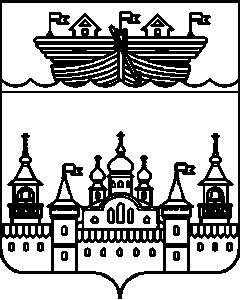 АДМИНИСТРАЦИЯ НЕСТИАРСКОГО СЕЛЬСОВЕТАВОСКРЕСЕНСКОГО МУНИЦИПАЛЬНОГО РАЙОНАНИЖЕГОРОДСКОЙ ОБЛАСТИРАСПОРЯЖЕНИЕ13 июля 2022 года 	                         						      № 7-р О выделении мест для размещения печатных предвыборных агитационных материалов на выборах депутатов        1.Для размещения печатных предвыборных агитационных материалов использовать следующие помещения: -село Нестиары: доска объявлений (ул.Зелёная у д.1); информационный уголок (ул.Зелёная у д.3); ул.Советская у д.23 (здание магазина, справа от входной двери-по согласованию).-деревня Заозерье: ул.Заозерская д.18 (по согласованию).-деревня Быстрец: ул.Быстрецкая д.10 (здание магазина, справа от входной двери-по согласованию).-деревня Клюкино: ул. Сосновая д.17 (здание магазина, входные двери-по согласованию).-деревня Никаново: ул Мира д.12 (частный дом-по согласованию);-деревня Завод: ул. Лесная д.28 (частный дом-по согласованию);-деревня Марково: ул. Заречная д.18(частный дом-по согласованию);-деревня Автулиха: ул. Заречная д.2 (частный дом-по согласованию).2.Обнародовать настоящее распоряжение на информационном стенде администрации и разместить на официальном сайте администрации Воскресенского муниципального района Нижегородской области в сети Интернет.3.Контроль за исполнением настоящего распоряжения оставляю за собой.        4.Настоящее распоряжение вступает в силу со дня его обнародования.Глава администрации					Хомов В.В.